Содержание Комплекс основных характеристик программыВведение…………………………………………………….……………3Пояснительная записка………………………………...….……3-4Цели и задачи программы……………………………...…………4Планируемые результаты………………………………...…….….5Содержание программы………………………………………...5-6Комплекс организационно-педагогических условийКалендарный учебный график………………..………...…..…6-10Условия реализации программы…………….………….....…10-11Формы аттестации…………………………………………..……11Оценочные материалы……………………………………......11-12Методические материалы………………………………….…….12Список литературы………………………………….………...…….13Введение.Ритмика - один из видов музыкальной деятельности, в котором содержание музыки, ее характер, образы передаются в движениях. Основой является музыка, а разнообразные физические упражнения, танцы, сюжетно-образные движения используются как средства более глубокого ее восприятия и понимания.Дополнительная общеобразовательная общеразвивающая программа «Спорт- Данс» предназначена для организации образовательно-воспитательного процесса в учреждении дополнительного образования детей.Данная программа выполняют обучающую, развивающую, эстетическую, диагностическую функции. Изучаются стартовые возможности и динамика развития ребёнка в образовательно-воспитательном процессе.
1. Комплекс основных характеристик программы:Пояснительная записка. Направленность программы – спортивная, так как направлена на развитие и улучшение  физических качеств у детей, психологических функций (внимания, восприятия, памяти, воображения, мышления) и эмоционально-волевой сферы.Актуальность программы: 1. Обеспечение оптимального уровня физической активности.2.Обеспечение двигательной и психологической разгрузки, повышение эмоционального фона.3. Обеспечивают развитие творческого мышления и художественно-эстетического вкуса.4. Занятия ритмикой, органично соединяющими в себе танцевальные, акробатические и игровые упражнения, повышают функциональные возможности сердечно-сосудистой, нервной и дыхательной систем; развивают координацию и музыкальность, гибкость и пластику движения, подготавливают к здоровому образу жизни.        Теоретическая значимость программы заключается в том, что данная программа и  ее содержание вносят определенный вклад в методику обучения детей  различным упражнениям в доступной для них форме и овладение танцевальными движениями спортивного танца.        Практическая значимость программы состоит в  формировании основ здорового образа жизни у детей, овладению основными движениями спортивного танца, развития физических качеств, двигательных умений и навыков.Новизной данной программы является, необычность постановки занятия и интерес выполнения заданий в форме танца спортивного характера, как со спортивными атрибутами, так и без них; применение видео материалов для разучивания танца, либо подвижной игры под музыку. Цели и задачи программы.Целью программы является формирование у детей дошкольного возраста мотивации к здоровому образу жизни средствами танцевально-игровой гимнастики. Содействие самореализации воспитанников в творческих видах деятельности, развитие физических, интеллектуальных и нравственных качеств личности в доступной для них форме.Задачи программы:Образовательные:- обучение акробатическим упражнениям («бабочка», «матрешка», «змея», «черепаха» и т.д.;- овладение элементами основных движений танцевально-ритмической гимнастики;- обогащение двигательного опыта, за счет овладения двигательными действиями, использовать их в качестве средств укрепления здоровья;- формирование двигательных навыков и совершенствование двигательных способностей – ловкости, силы, гибкости, быстроты реакции, ориентировки в пространстве, вестибулярного аппарата;- формирование познавательного интереса, желания заниматься спортом и радоваться своим достижениям;- формирование привычки к здоровому образу жизни.Личностные:- воспитание потребности в ежедневных занятиях физическими упражнениями; - содействие воспитанию умения эмоционального выражения, раскрепощённости и творчества в движениях, умению анализировать свои действия и действия товарищей; Метапредметные:  - развитие чувства ритма, музыкального слуха, памяти, внимания; - развитие индивидуальных способностей, позитивного отношения к движению.Адресат программы. В группы принимаются дошкольники в возрасте от 4 до 6 лет первой и второй группы здоровья.Объем программы – 72 часа.Срок освоения программы –1 год.Форма обучения – очная.Режим занятий. Занятия проводятся 2 раза в неделю по одному часу.  Основной формой организации деятельности является групповое занятие. 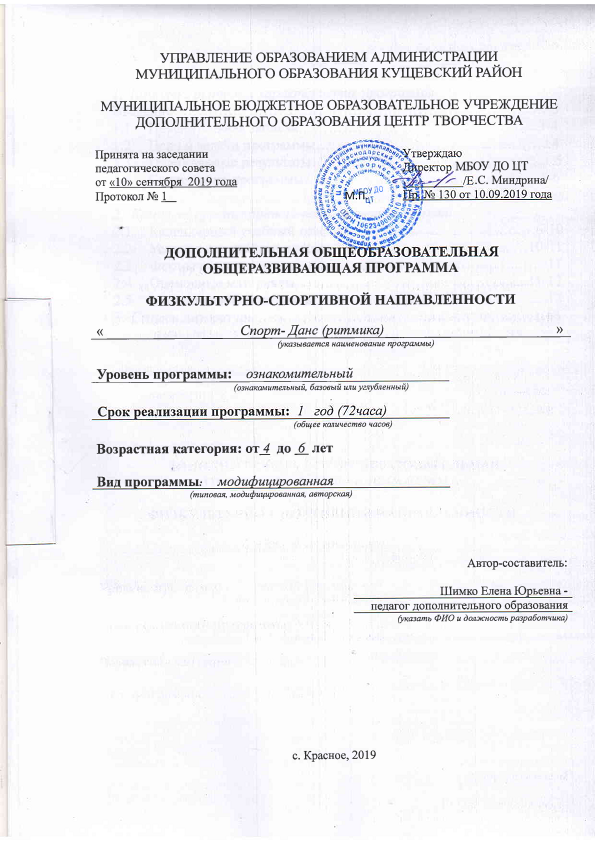 